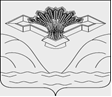 Российская ФедерацияСамарская областьАДМИНИСТРАЦИЯ СЕЛЬСКОГО ПОСЕЛЕНИЯ ВАСИЛЬЕВКАМУНИЦИПАЛЬНОГО РАЙОНА СТАВРОПОЛЬСКИЙСАМАРСКОЙ ОБЛАСТИПОСТАНОВЛЕНИЕот 01 июня  2017 года                                                                                                       №34О проведении публичных слушаний по проекту планировки территории и  проекта межевания территории сельского поселения Васильевка муниципального района Ставропольский Самарской области для размещения внеплощадочных сетей водоотведения (общесплавная канализация)          Рассмотрев заявление АО «Тандер», в соответствии с Градостроительным кодексом РФ, Федеральным законом №131-ФЗ «Об общих принципах организации местного самоуправления в Российской Федерации», Положением «О публичных слушаниях в сельском поселении Васильевка муниципального района Ставропольский Самарской области от 05.03.2010 №80 (в ред. от 11.10.2013 №94), а также руководствуясь Уставом сельского поселения Васильевка муниципального района Ставропольский Самарской области, постановляю:1.	Провести на территории сельского поселения Васильевка муниципального района Ставропольский Самарской области публичные слушания по проекту планировки и проекту межевания в его составе для размещения линейного объекта – «Водоотведение (общесплавная канализация) в следующих границах от границ земельного участка АО «Тандер» с кадастровым номером 63:32:1403006:189, по территории земельных участков с кадастровыми номерами: 63:32:1403006:189, 63:32:1403006:191, 63:32:1403006:193, 63:32:0000000:9492, 63:32:0000000:9245, 63:32:0000000:9573, 63:32:1403006:75, 63:32:1403006:76 в границах кадастровых кварталов 63:32:1405002, 63:32:1405003, 63:32:1405006 до точки сброса (КП-5)»2.	Срок проведения публичных слушаний по проекту планировки  и проекту межевания территории по объекту «Водоотведение (общесплавная канализация) в следующих границах от границ земельного участка АО «Тандер» с кадастровым номером 63:32:1403006:189, по территории земельных участков с кадастровыми номерами: 63:32:1403006:189, 63:32:1403006:191, 63:32:1403006:193, 63:32:0000000:9492, 63:32:0000000:9245, 63:32:0000000:9573, 63:32:1403006:75, 63:32:1403006:76 в границах кадастровых кварталов 63:32:1405002, 63:32:1405003, 63:32:1405006 до точки сброса (КП-5)» с 06 июня 2017 года по 06 июля 2017 года.3.	Органом, уполномоченным на организацию и проведение публичных слушаний является администрация сельского поселения Васильевка муниципального района Ставропольский Самарской области – далее Администрация  поселения).4.	Место проведения публичных слушаний: помещение администрации сельского поселения Васильевка, расположенное по адресу: 445130, Самарская область, муниципальный район Ставропольский, сельское поселение Васильевка, улица Коллективная, 54А.5.	Провести мероприятия по информированию жителей поселения по вопросу публичных слушаний в каждом населенном пункте: в селе Васильевка – 06.06.2017 года в 18:00, по адресу: ул. Коллективная, 54;в селе Зеленовка –   07.06.2017 года в 18:00, по адресу: ул. Советская, 72-Б;в поселке Рассвет – 08.06.2017 года в 18:00, по адресу: ул. Садовая, 93-Б.6. Ознакомиться с материалами  по вопросу публичных слушаний и оставить свои предложения и замечания можно в Администрации поселения по адресу: 445130, Самарская область, муниципальный район Ставропольский, сельское поселение Васильевка, улица Коллективная, 54-А. В целях заблаговременного ознакомления жителей поселения и иных заинтересованных лиц с проектом планировки и межевания обеспечить:размещение проекта планировки территории и проекта межевания территории под размещение линейного объекта – «Водоотведение (общесплавная канализация) в следующих границах от границ земельного участка АО «Тандер» с кадастровым номером 63:32:1403006:189, по территории земельных участков с кадастровыми номерами: 63:32:1403006:189, 63:32:1403006:191, 63:32:1403006:193, 63:32:0000000:9492, 63:32:0000000:9245, 63:32:0000000:9573, 63:32:1403006:75, 63:32:1403006:76 в границах кадастровых кварталов 63:32:1405002, 63:32:1405003, 63:32:1405006 до точки сброса (КП-5)» на официальном сайте Администрации сельского поселения Васильевка муниципального района Ставропольский Самарской области в информационно-телекоммуникационной сети «Интернет» - http://www.васильевка.ставропольский-район.рф и беспрепятственный доступ к ознакомлению с проектом планировки территории и проектом межевания территории под размещение линейного объекта в здании Администрации поселения (в соответствии с режимом работы Администрации поселения).7. Прием замечаний и предложений от жителей поселения и иных заинтересованных лиц по проекту планировки и проекту межевания территории «Водоотведение (общесплавная канализация) в следующих границах от границ земельного участка АО «Тандер» с кадастровым номером 63:32:1403006:189, по территории земельных участков с кадастровыми номерами: 63:32:1403006:189, 63:32:1403006:191, 63:32:1403006:193, 63:32:0000000:9492, 63:32:0000000:9245, 63:32:0000000:9573, 63:32:1403006:75, 63:32:1403006:76 в границах кадастровых кварталов 63:32:1405002, 63:32:1405003, 63:32:1405006 до точки сброса (КП-5)» осуществляется по адресу, указанному в пункте 6 настоящего постановления в рабочие дни с 10 часов до 19 часов, в субботу с 10 до 17 часов.8.	Установить 30.06.2017г. последним днём приема замечаний и предложений заинтересованных лиц по вопросам публичных слушаний.9.	Назначить лицом, ответственным за ведение протокола публичных слушаний, протокола мероприятий по информированию жителей поселения и  по вопросу публичных слушаний Главу администрации сельского поселения Васильевка  Хальзова А.В.10.	Опубликовать настоящее Постановление в районной газете «Ставрополь-на-Волге» и на официальном сайте http://www.васильевка.ставропольский-район.рф11.	Контроль за исполнением настоящего Постановления оставляю за собой.12. В случае, если настоящее постановление будет опубликовано позднее календарной даты начала публичных слушаний, указанной в пункте 2 настоящего постановления, то дата начала публичных слушаний исчисляется со дня официального опубликования настоящего постановлении. При этом установленные в настоящем постановлении календарная дата, до которой осуществляется прием замечаний и предложений от жителей поселения и иных заинтересованных лиц, а также дата окончания публичных слушаний переносятся на соответствующее количество дней.Глава администрациисельского поселения Васильевка                                                                            А.В.Хальзов